个人简历姓  名性  别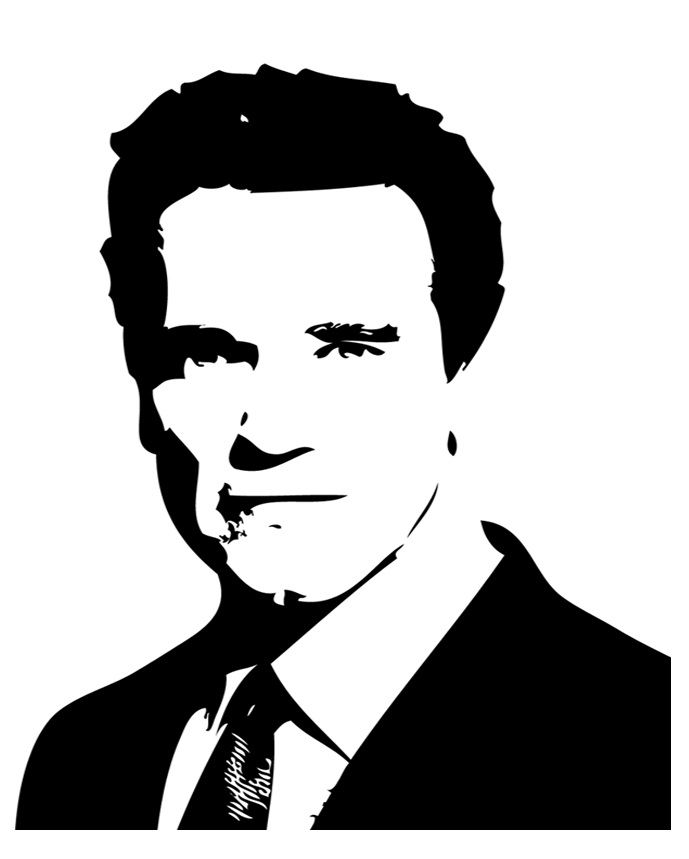 生  日民  族学  历本科婚姻状况未婚毕业院校xxx大学户  口专  业政治面貌联系电话电子邮件xxx.com主要课程技能证书CET-4,英语写作能力优良．熟练掌握office软件操作，熟悉internet CAD制图操作CET-4,英语写作能力优良．熟练掌握office软件操作，熟悉internet CAD制图操作CET-4,英语写作能力优良．熟练掌握office软件操作，熟悉internet CAD制图操作CET-4,英语写作能力优良．熟练掌握office软件操作，熟悉internet CAD制图操作技能证书CET-4,英语写作能力优良．熟练掌握office软件操作，熟悉internet CAD制图操作CET-4,英语写作能力优良．熟练掌握office软件操作，熟悉internet CAD制图操作CET-4,英语写作能力优良．熟练掌握office软件操作，熟悉internet CAD制图操作CET-4,英语写作能力优良．熟练掌握office软件操作，熟悉internet CAD制图操作实习经历2012.09— 参加学院组织的认知实习(熟悉了无机四大材料:陶瓷、水泥、耐火材料、玻璃的基本概况和生产工艺流程)2013.06— 参加学院组织的在江西龙发实业股份有限公司的生产实习(熟悉了耐酸砖、管、板，化工填料，耐磨瓷球等产品从泥料 配方到成型烧成的整个工艺流程)2012.09— 参加学院组织的认知实习(熟悉了无机四大材料:陶瓷、水泥、耐火材料、玻璃的基本概况和生产工艺流程)2013.06— 参加学院组织的在江西龙发实业股份有限公司的生产实习(熟悉了耐酸砖、管、板，化工填料，耐磨瓷球等产品从泥料 配方到成型烧成的整个工艺流程)2012.09— 参加学院组织的认知实习(熟悉了无机四大材料:陶瓷、水泥、耐火材料、玻璃的基本概况和生产工艺流程)2013.06— 参加学院组织的在江西龙发实业股份有限公司的生产实习(熟悉了耐酸砖、管、板，化工填料，耐磨瓷球等产品从泥料 配方到成型烧成的整个工艺流程)2012.09— 参加学院组织的认知实习(熟悉了无机四大材料:陶瓷、水泥、耐火材料、玻璃的基本概况和生产工艺流程)2013.06— 参加学院组织的在江西龙发实业股份有限公司的生产实习(熟悉了耐酸砖、管、板，化工填料，耐磨瓷球等产品从泥料 配方到成型烧成的整个工艺流程)个人经历2010-2011— 在院宿管部任委员，院啦啦队队员，寝室长.2011-2012— 在体育部任副部，多次参与组织学院篮球赛和足球赛等活动，并任院啦啦队副队，多次参加院里大型晚会，班级组宣委员，组织班级石燕湖活动2012-2013— 任班级团支书，组织多次班级活动，还有一次院材料系乒乓球赛。并成功转正，成为一名正式的中共党员2013-2014— 任13级新生助理班主任(代行班主任职责，积极耐心地做好新生的大学启蒙教育)2010-2011— 在院宿管部任委员，院啦啦队队员，寝室长.2011-2012— 在体育部任副部，多次参与组织学院篮球赛和足球赛等活动，并任院啦啦队副队，多次参加院里大型晚会，班级组宣委员，组织班级石燕湖活动2012-2013— 任班级团支书，组织多次班级活动，还有一次院材料系乒乓球赛。并成功转正，成为一名正式的中共党员2013-2014— 任13级新生助理班主任(代行班主任职责，积极耐心地做好新生的大学启蒙教育)2010-2011— 在院宿管部任委员，院啦啦队队员，寝室长.2011-2012— 在体育部任副部，多次参与组织学院篮球赛和足球赛等活动，并任院啦啦队副队，多次参加院里大型晚会，班级组宣委员，组织班级石燕湖活动2012-2013— 任班级团支书，组织多次班级活动，还有一次院材料系乒乓球赛。并成功转正，成为一名正式的中共党员2013-2014— 任13级新生助理班主任(代行班主任职责，积极耐心地做好新生的大学启蒙教育)2010-2011— 在院宿管部任委员，院啦啦队队员，寝室长.2011-2012— 在体育部任副部，多次参与组织学院篮球赛和足球赛等活动，并任院啦啦队副队，多次参加院里大型晚会，班级组宣委员，组织班级石燕湖活动2012-2013— 任班级团支书，组织多次班级活动，还有一次院材料系乒乓球赛。并成功转正，成为一名正式的中共党员2013-2014— 任13级新生助理班主任(代行班主任职责，积极耐心地做好新生的大学启蒙教育)个人奖项2011年 :  获院优秀共青团干2012年 :  获校优秀共青团员2013年 :  材料杯乒乓球赛中获女单第二，混双第一2011年 :  获院优秀共青团干2012年 :  获校优秀共青团员2013年 :  材料杯乒乓球赛中获女单第二，混双第一2011年 :  获院优秀共青团干2012年 :  获校优秀共青团员2013年 :  材料杯乒乓球赛中获女单第二，混双第一2011年 :  获院优秀共青团干2012年 :  获校优秀共青团员2013年 :  材料杯乒乓球赛中获女单第二，混双第一自我鉴定本人兴趣广泛，喜欢体育活动，多次参加乒乓球比赛和羽毛球比赛，喜欢游泳.擅长与人交际 喜欢唱歌、读书、下棋、跑步.学习态度好。具备较强的逻辑思维和判断能力，对事情认真负责。独立性强，且不乏良好的团队协调和合作能力。吃苦耐劳、待人和睦、善于与人交往、能与人协调工作、有很强的上进心和持久的工作热情.本人兴趣广泛，喜欢体育活动，多次参加乒乓球比赛和羽毛球比赛，喜欢游泳.擅长与人交际 喜欢唱歌、读书、下棋、跑步.学习态度好。具备较强的逻辑思维和判断能力，对事情认真负责。独立性强，且不乏良好的团队协调和合作能力。吃苦耐劳、待人和睦、善于与人交往、能与人协调工作、有很强的上进心和持久的工作热情.本人兴趣广泛，喜欢体育活动，多次参加乒乓球比赛和羽毛球比赛，喜欢游泳.擅长与人交际 喜欢唱歌、读书、下棋、跑步.学习态度好。具备较强的逻辑思维和判断能力，对事情认真负责。独立性强，且不乏良好的团队协调和合作能力。吃苦耐劳、待人和睦、善于与人交往、能与人协调工作、有很强的上进心和持久的工作热情.本人兴趣广泛，喜欢体育活动，多次参加乒乓球比赛和羽毛球比赛，喜欢游泳.擅长与人交际 喜欢唱歌、读书、下棋、跑步.学习态度好。具备较强的逻辑思维和判断能力，对事情认真负责。独立性强，且不乏良好的团队协调和合作能力。吃苦耐劳、待人和睦、善于与人交往、能与人协调工作、有很强的上进心和持久的工作热情.